Kindergarten Bexley BulldogsSupply List 2023-2024Individual Supplies (Please label with your child’s name) (1) lanyard(1) Zipper Pencil POUCH (no plastic boxes)(1) Backpack (no rolling)(1) Reusable Water Bottle(1) White 3 ring binder 0.5 inch capacity with clear front and back sleeves(1)  8” x 12” personal whiteboard(1) pair of headphones with straight adaptor.  This                   Not this 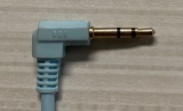 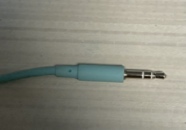 Community Supplies (Please do not label with any names)(2) packs of 12 pre-sharpened pencils (#2) (4) boxes of 16 count Crayola crayons(1) pack of washable Crayola markers(1) pair sharp point Fiskar’s brand scissors(2)  pack of 4 count black chisel tip EXPO dry erase markers(4) Elmer’s purple glue sticks (1) Pack of Highlighters(1) Pack of Pink Pearl erasers(2) tubs of Play-doh(3) Sturdy plastic folders with prongs and pockets (1 green, 1 yellow, 1 blue)(1)  box of tissues (1)  package of baby wipes(1)  package of white copy paper(1)  package of white cardstock*We are so excited to welcome your child to Bexley!  We have received inquiries regarding additional donations to our classrooms. If you would like to make a voluntary donation, we would appreciate:*Scotch thermal 3x laminating sheets				*Painter’s tape*Stickers								*Command poster strips*Brown or white paper lunch bags				*Paper plates*Additional colored cardstock					*Blue sticky tackBoys:(1) Package neon colored copy paper(1) Package neon colored cardstock(1)  box of gallon size Zip Lock baggies with sliders(1)  bottle of hand sanitizer Girls:(1) Package pastel colored copy paper(1) Package pastel colored cardstock(1)  box of sandwich size Zip Lock baggies with sliders(1) pack of Lysol/Clorox wipes